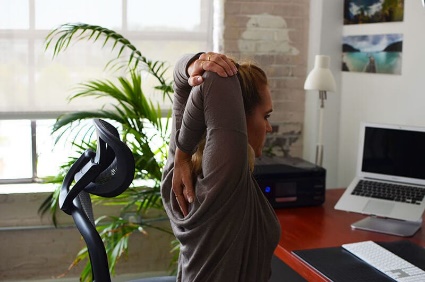 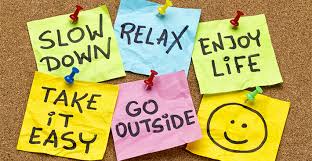 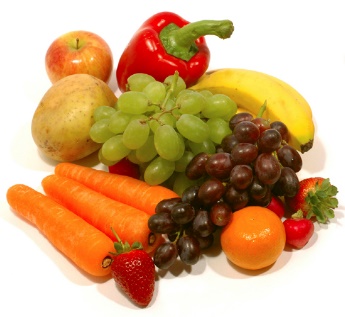 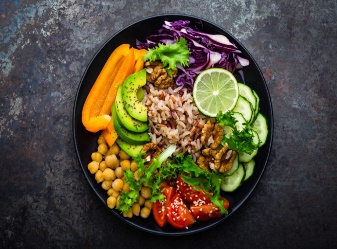 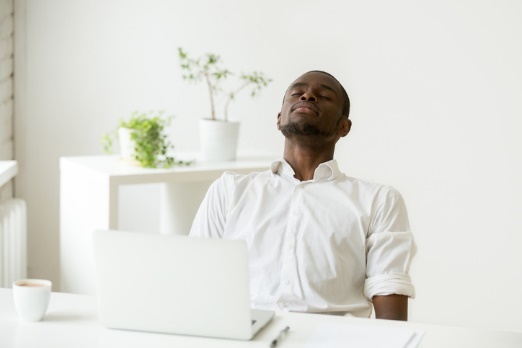 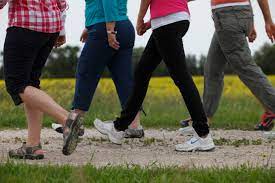 Wellness-Being MonthName ____________________________________________Directions: Keep track of the activities you do each day of the week during the month of **************. Mark each day to engage in well-being activities.Fill in with datesTurn in your completed tracker to ************ by ******************. Each employee who turns in a tracker will be eligible to win some prizes.Make a list of your prizesSunMonTuesWedThursFri Sat 